2022-2023A.S. LOBBY CORPS COMMITTEE MEETING AGENDALocation: Student Union Meeting Room 5Optional Zoom Link: https://sjsu.zoom.us/j/89973701499Date: 9/7/2022Time: 4:30-6:00pmCall to OrderLand AcknowledgementRoll CallApproval of the AgendaApproval of the MinutesPublic ForumAction ItemsA.   Old BusinessB.    New BusinessAction Item: Discussion Item: Updates on relevant policy AB 367 Menstrual products SB 24 abortion medication Discussion Item: Student at large project processDiscussion Item: Lobby corps instagram Discussion Item: Previous policy agenda Discussion Item: Lobby corps recruitment info AnnouncementsCSSA and CSunity Dinner after next Lobby corpsAdjournment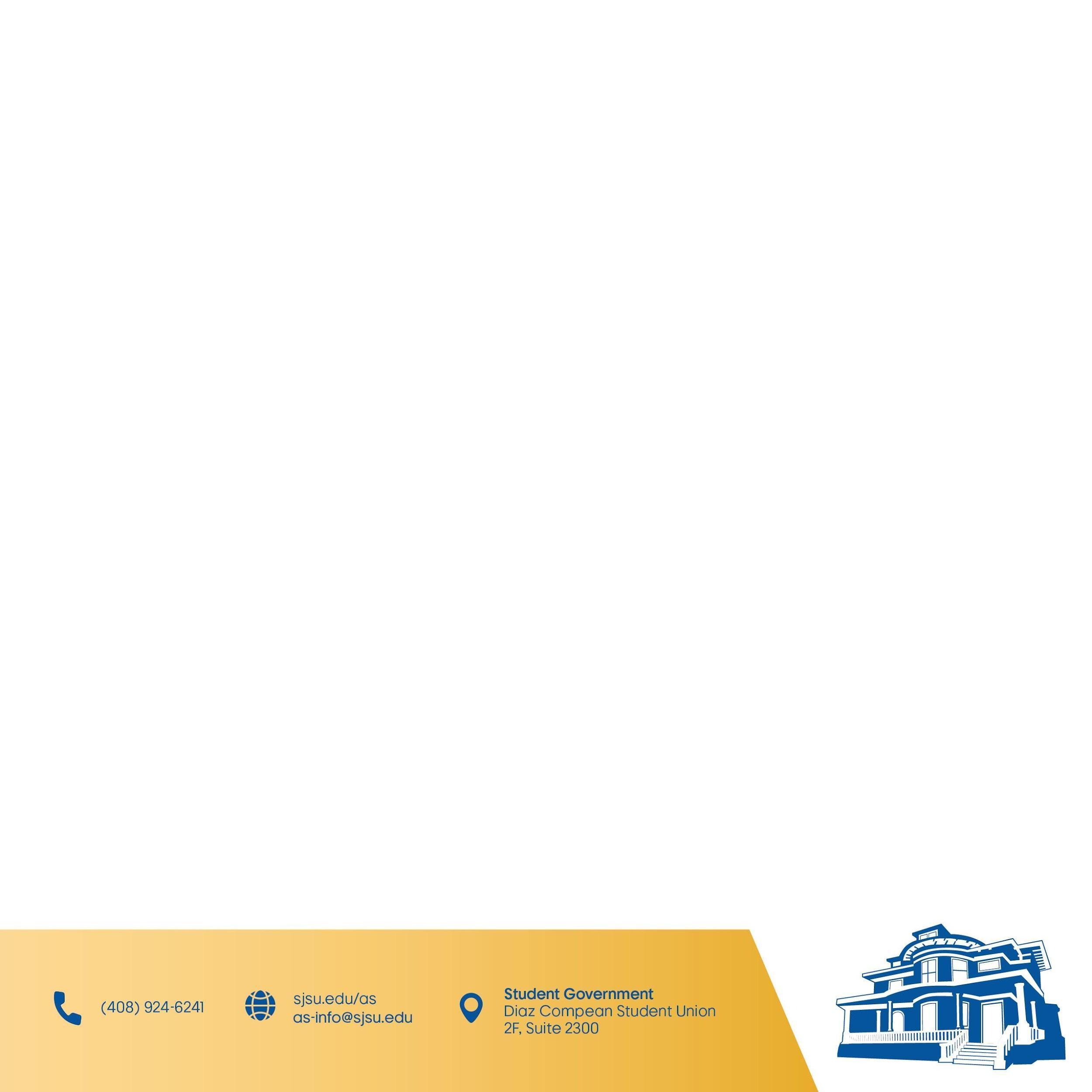 